Beste scouters! Wees paraat want het nieuwe scoutsjaar staat voor de deur! Wij, de leiding, hebben er alvast zin in en kijken ernaar uit om er weer een super-mega-top-jaar van te maken! Benieuwd wat er weer allemaal te beleven valt? Neem dan snel een kijkje en ontdek welke avonturen je zal meemaken! De groepsleidingGroepsleiding, wat is dat nu? Wel, bij dringende of belangrijke zaken kan je altijd bij de groepsleiding terecht. Zij zullen jullie helpen om eventuele problemen op te lossen. Dit scoutsjaar zijn er enkele veranderingen binnen de groepsleiding. Vanaf nu bestaat de groepsleiding uit Laura De Vilder (groepsleidster), Milan Philips (groepsleider), Bo Vander Hulst (groepsleidster) en Nathan van Wiele (adjunt groepsleider). De groepsadministratieVia de groepsadministratie kunnen we jullie op de hoogte houden van de gebeurtenissen in de scouts. Om deze communicatie vlot te laten verlopen is het belangrijk om jullie zo snel mogelijk in te schrijven en na te kijken of je e-mail adres klopt. Dit kunnen jullie doen op de startdag. Ben je toch nog niet zeker of je je meteen wilt inschrijven, geen zorgen! Je kan je nog tot en met 13 oktober inschrijven. Mijn scoutsdas steekt nog in de was … De scouts is een groepsgebeuren. Om dit mee uit te dragen, is ieder lid verplicht om elke vergadering in orde te zijn met zijn of haar uniform! D.w.z.: Kapoenen dragen een das en een groene T-shirt, en alle andere leden zijn voorzien van een das en een scoutshemd (groene T-shirt is voor hen niet meer verplicht). De T-shirts worden op bestelling verkocht en de dassen worden voor de vergaderingen vanaf 13u30 en na de vergadering vanaf 17u00 verkocht.Scouts Vossem @ snelnieuwsLaatste wijzigingen van vergaderingen, oproepen aan de ouders, nieuws over recente gebeurtenissen binnen de scouts, weekendbrieven, … worden per mail, getiteld ‘Snelnieuws’ opgestuurd. Zo houden we je op de hoogte van wat er in de scouts leeft!De jaarkalenderHieronder staan alle belangrijke scoutsactiviteiten nog even opgesomd. Vergeet deze zeker niet in de agenda op te schrijven!*Exacte uren volgen later nog per Snelnieuws, of vind je terug in dit programmaboekje.Aanwezigheid – da’s top!Vanaf dit jaar gaan we wat in het oog houden hoe vaak onze leden naar de scouts komen. We vragen om toch zeker 10 keer een vergadering meegedaan te hebben zodat we onze leden zeker goed genoeg kennen voordat we op kamp vertrekken. Laat graag ook even iets aan de takverantwoordelijk weten bij afwezigheid dan weten we voor hoeveel leden we een vergadering moeten plannen!EHBV - Eerste hulp bij vragenVragen, opmerkingen of suggesties? Je kan jouw takleiding steeds bereiken!Voor dringende zaken kan je altijd terecht bij de groepsleiding via scoutsvossem@outlook.comJogiversGroepsleidingZaterdag 7/03: Hét eetfestijn van het jaar staat weer voor de deur: onze welgekende Italiaanse avond! De leiding werkt zich een weekend lang in het zweet en dat brengt slecht en goed nieuws met zich mee. Slecht nieuws: geen vergadering dit weekend :(((. Goed nieuws: jullie zijn allemaal welkom om op zaterdagavond jullie buikjes rond te komen eten! SMULLEN MAAR!Zondag 15/03: Deze week halen we jullie donkerste kantje boven en testen we wie echt goed of slecht is in ons maffia-spel! Leef je volledig in van 14u tot 17u en kom alvast in je beste maffia-outfit.Zondag 22/03: Tjonge jonge, wat gaat de tijd vlug… Vandaag staan we nog eens stil bij jullie levensweg en herbeleven we jullie reeds afgelegde parcours in sneltempo van 14u tot 17u. Be ready!!Zondag 29/03: Tromgeroffel graag want hier komt onze langverwachteeeee… KOOKTOCHT! Vandaag bepalen jullie of we verhongeren of een 5-gangen menu voorgeschoteld krijgen. Wij staan klaar met de fiets van 11u tot 14u30 en hopen jullie ook te zien komen aanfietsen!Vrijdag 3/04 – zondag 5/04: Hou u vast aan de takken van de bomen want wij vertrekken op ons enige echte jogiverweekend! Alle nodige informatie volgt binnenkort.Zondag 12/04: Speciaal voor Pasen draaien we de rollen om en rekenen we niet op de paashaas maar hangen wij eens het beest uit. Allen welkom van 14u tot 17u voor een heuse ‘hoe vettiger, hoe prettiger’!Zondag 19/04: Tijd om nog eens uit ons schoon dorp te komen en onze horizon te verbreden. We spelen vandaag namelijk het 12+spel samen met andere jeugdbewegingen uit de buurt en tonen er wat scouts Vossem in petto heeft. Uur en plaats van afspraak volgt later.Vrijdag 24/04 – zondag 26/04: Alsof ons jogiverweekend nog niet episch genoeg was, smijten we er nog een scoutesk weekendje bovenop! Deze keer niets minder dan ons groepsweekend. Ook hierover volgt later meer.Extra datumZondag 10/05: Noteer deze zondag maar goed in je agenda want wij gaan centjes verdienen op onze croquerie. Niks beter dan te smikkelen van een goeie croque monsieur, toch? Exacte uren volgen nog maar we starten hoogstwaarschijnlijk in de voormiddag.Greetzzzzzzz van jullie leiding xoxo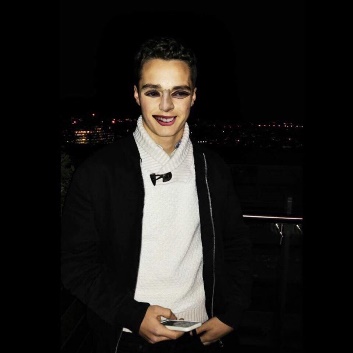 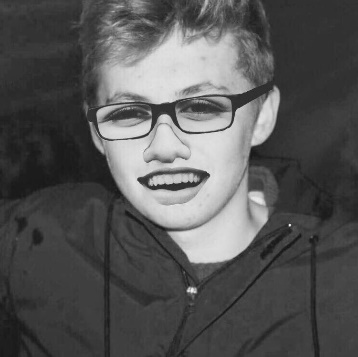 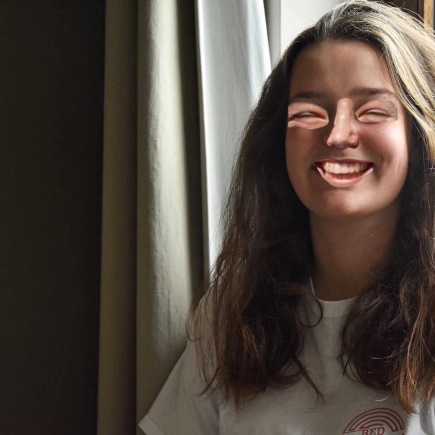 Voorwoord-Jogiversdata activiteitomschrijvingapril24-25-26 aprilgroepsweekendJuli 16-26 juli Kamp Dinah KerramiTAKVERANTWOORDELIJKE0472 58 55 86dinah.k@hotmail.comLeen Dehaes0495 89 55 49leen.dehaes@hotmail.comMattis Philips0479 07 95 25mattisphilips@hotmail.comBo Vander Hulst0472 87 28 12bo.vander.hulst@telenet.beNéah Bouclier0493 63 77 34neahbouclier@gmail.comMaxim Ville0485 32 89 20maximville332@gmail.comLaura De VilderGROEPSLEIDSTER0471 70 84 98laura.devilder@hotmail.com scoutsvossem@outlook.comMilan PhilipsGROEPSLEIDER0474 51 25 17milanphilips@hotmail.comBo Vander HulstGROEPSLEIDSTER0472 87 28 12bo.vander.hulst@telenet.beNathan van WieleADJUNCT GROEPSLEIDER